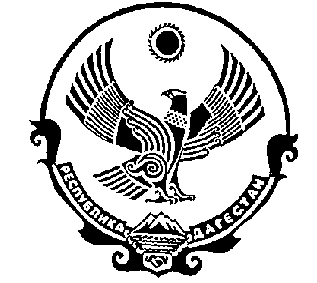 МИНИСТЕРСТВО ОБРАЗОВАНИЯ И НАУКИ РЕСПУБЛИКИ ДАГЕСТАНГОСУДАРСТВЕННОЕ КАЗЕННОЕ ОБЩЕОБРАЗОВАТЕЛЬНОЕ  УЧРЕЖДЕНИЕ РЕСПУБЛИКИ ДАГЕСТАН «ДЖУРМУТСКАЯ СРЕДНЯЯ ОБЩЕОБРАЗОВАТЕЛЬНАЯ ШКОЛА ТЛЯРАТИНСКОГО РАЙОНА» РД,  п/о Туршунай, с. Джурмут, тел. 8(967) 939 -00-20, E-mail: dzhurmut@mail.ruПРИКАЗ  от «22» декабря 2020 г.                                                                                    № 56 «Об организации круглосуточного дежурства»             На основании приказа ГКУ РД «ЦОДОУ ЗОЖ» от 21.12.2020 г. №102 «Об организации круглосуточного дежурства»,  в целях обеспечения безопасности в образовательном учреждении, во избежание противоправных действий, угрожающих жизни и здоровью учащихся и сотрудников и в соответствии с п.10 протокола заседания Оперативного штаба и противодействию распространения новой короновирусной инфекции от 01.12.2020 № 46-ОШ Приказываю: 1. Отменить проведение новогодних праздничных мероприятий в ГКОУ РД «Джурмутская СОШ».2.Организовать круглосуточное дежурство сотрудников школы с 30.12.2020 г. по 10.01.2021 г.2.Утвердить график круглосуточного дежурства сотрудников школы (график дежурства прилагается)3. Дежурному обо всех происшествиях незамедлительно сообщать администрации школы с последующим представлением письменной информации.4. Контроль за исполнением данного приказа оставляю за собойДиректор школы __________________ П. М. Омаров